Name_____________________________	Date____________ Unit 5: Medieval EuropePACKET D**Do Now: Copy the objectives from the board: -Students Will Be Able To: Analyze the ____________________________________________of the Muslim Poet and Pope Urban II and compare their arguments through a close reading and a minor assessment writing prompt.Image Analysis: Examine the following image and answer the questions that follow.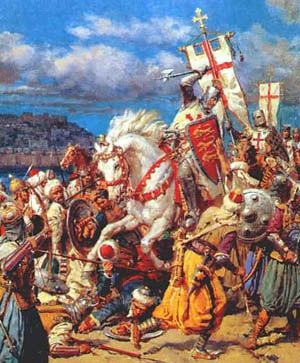 Choose one person from the images above. What can this person see, observe, or notice?What might this person know, understand or hold true, or believe?What might this person care deeply about?What might this person wonder about or question?Name________________________________________________	Date___________________Writing Prompt: Minor AssessmentSelect one of the following prompts to respond to. Don’t forget to respond using quote sandwiches! Use evidence from both Pope Urban’s speech and Al Abiwardi’s poem to prove that both Christians and Muslims felt justified in their fight. Use evidence from both Pope Urban’s speech and Al Abiwardi’s poem to explain how each author used persuasion to convince their audience of the importance of the Crusades.Use evidence from both Pope Urban’s speech and Al Abiwardi’s poem to explain how each author saw truth in their mission during the Crusades. ___________________________________________________________________________________________________________________________________________________________________________________________________________________________________________________________________________________________________________________________________________________________________________________________________________________________________________________________________________________________________________________________________________________________________________________________________________________________________________________________________________________________________________________________________________________________________________________________________________________________________________________________________________________________________________________________________________________________________________________________________________________________________________________________________________________________________________________________________________________________________________________________________________________________________________________________________________________________________________________________________________________________________________________________________________________________________________________________________________________________________________________________________________________________________________________________________________________________________________________________________________________________________________________________________________________________________________________________________________________________________________________________________________________________________________________________________________________________________________________________________________________________________________________________________________________________________________________________________________________________________________________________________________________________________________________________________________________________________________________________________________________________________________________________________________________________________________________________________________________________________________________________________________________________________________________________________________________________________________________________________________________________________________________________________________________________________________________________________________________________________________________________________________________________________________________________________________________________________________________________________________________________________________________________________________________________________________________________________________________________________________________________________________________________________________________________________________________________________________________________________________________________________________________________________________________________________________________________________________________________________________________________________________________________________________________________________________________________________________________________________________________________________________________________________________________________________________________________________________________________________________________________________________________________________________________________________________________________________________________________________________________________________________________________________________________________________________________________________________________________________________________________________________________________________________________________________________________________________________________________________________________________________________________________________________________________________________________________________________________________________________________________________________________________________________________________________________________________________________________________________________________________________________________________________________________________________________________________________________________________________________________________________________________________________________________________________________________________________________________________________________________________________________________________Exit SlipDirections: Create an advertisement or flyer that you would use to convince people to go on the crusades or to fight against the crusaders. Your advertisement must explain why people should go on the crusade. You may use pictures or words to complete the assignment.